I/We*, the mortgagor, in consideration of the mortgage consideration specified above, for myself/ourselves* and my/our* successors, hereby covenant with the mortgagee and his assigns, to pay to him the sums for the time being due, whether by way of principal or interest, at the agreed times and manner.And for the purpose of better securing to the mortgagee the payment of such sums as aforesaid, I/we* hereby mortgage to the mortgagee, the number of shares in the ship as specified above, of which I am/we are* the owners, and in her boats and appurtenances.Lastly, I/we* for myself/ourselves* and my/our* successors, covenant with the mortgagee and his assigns that I/we* have power to mortgage in the manner aforesaid the above-mentioned shares, and that the same are free from encumbrances, save as appears in the register of the said ship (delete if inapplicable).*Delete as appropriateReceived the above specified discharge consideration in discharge of the within-written security.*Delete as appropriate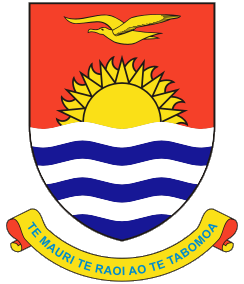 
 SHIP REGISTRY    Mortgage Deed (Form MG)(A) Particulars of the Ship(A) Particulars of the Ship(A) Particulars of the Ship(A) Particulars of the Ship(A) Particulars of the ShipName of VesselName of VesselName of VesselName of VesselOfficial NumberIMO NumberGross TonnageNet TonnageCall Sign(B) Particulars of Mortgagor and Mortgagee(B) Particulars of Mortgagor and Mortgagee(B) Particulars of Mortgagor and Mortgagee(B) Particulars of Mortgagor and MortgageeFull style address & name of MortgagorFull style address & name of MortgagorFull style address & name of MortgageeFull style address & name of MortgageeDetails of mortgage considerationDetails of mortgage considerationDetails of mortgage considerationDetails of mortgage considerationNumber of shares in ship mortgagedRate of InterestRate of InterestMaturity DateFor use by mortgagor(s)In witness whereof we have affixed our common seal on ......................................................... (date) in the presence of:......................................................................................Name of Director......................................................................................Signature of Director/Secretary*FOR OFFICIAL USE ONLYFOR OFFICIAL USE ONLYREGISTRATION OF MORTGAGE ………………………………I hereby certify that the within-written mortgage was recorded on  ………………………………………………. at …………………… am/pm……….………………………………...                                                     Deputy Registrar DISCHARGE OF MORTGAGE …………………………………...I hereby certify that the discharge of the within-written mortgage was recorded on  …………………………..………… at ……………… am/pm                                                  ……….………………………………...                                                        Deputy Registrar (C) Discharge of MortgageDischarge considerationFor use by mortgagee(s)In witness whereof we have affixed our common seal on ......................................................... (date) in the presence of:......................................................................................Name of Director......................................................................................Signature of Director/Secretary*